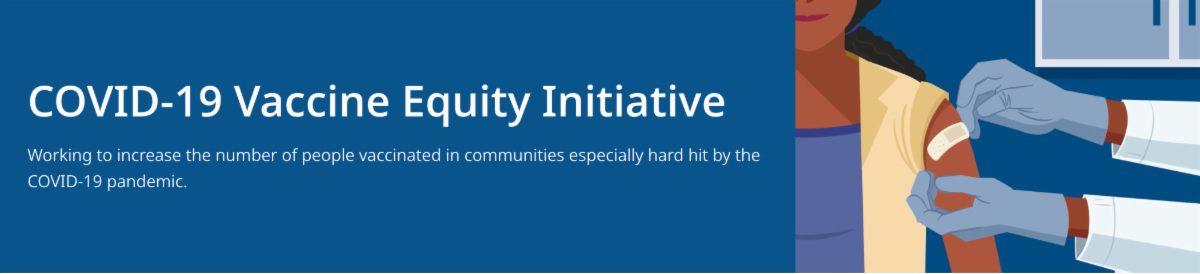 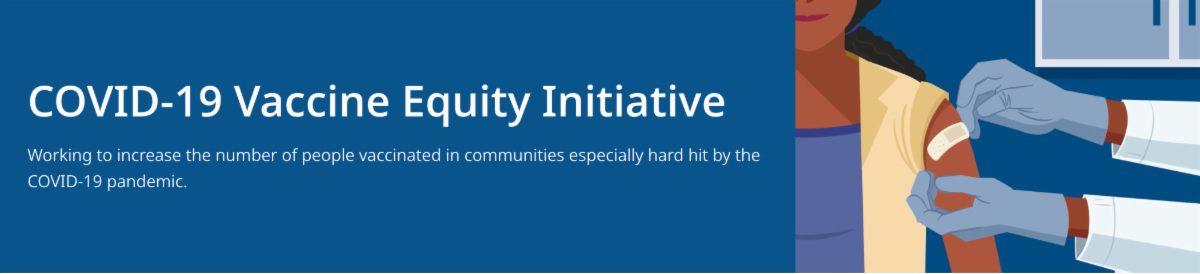 FOR EMPLOYERS: WAYS TO INCREASE COVID-19 VACCINATION AMONG EMPLOYEES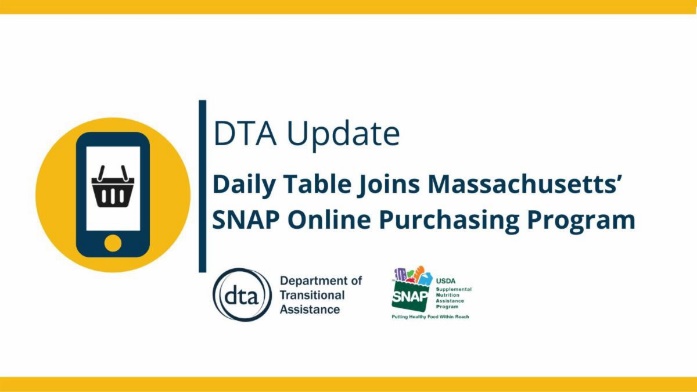 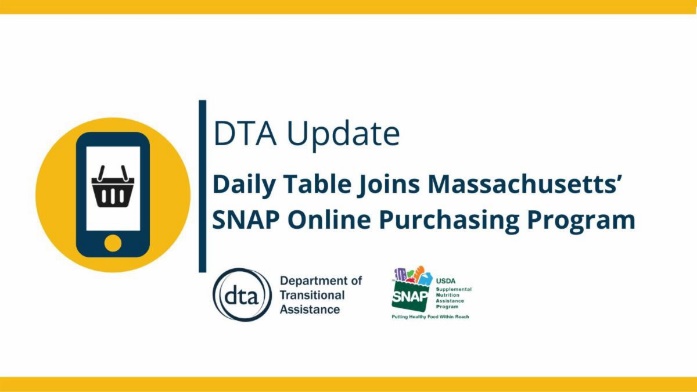 COVID-19 Vaccination Tools for Employers (includes info on hosting a free mobile clinic, helping employees locate a vaccine, offering paid sick leave for vaccination, and more)SUPPORT SOCIAL DISTANCING: MA RESIDENTS CAN USE SNAP BENEFITS TO ORDER GROCERIES ONLINEDaily Table Joins Massachusetts’ SNAP Online Purchasing Program: SNAP benefits can now be used to buy groceries online from Daily TableOther SNAP online retailers: BJs, Stop & Shop, Walmart, Amazon, ALDI, Hannaford, and Price Chopperlocations in MA. Find your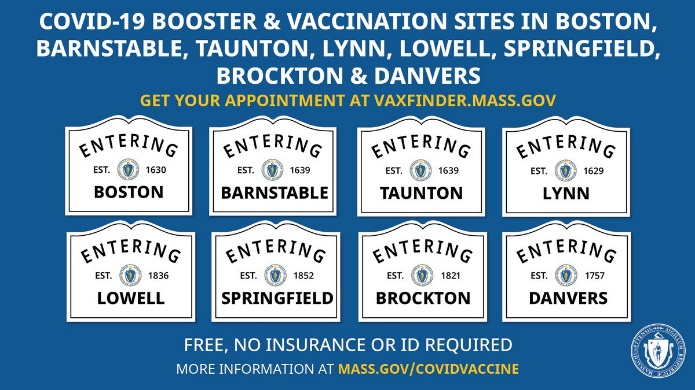 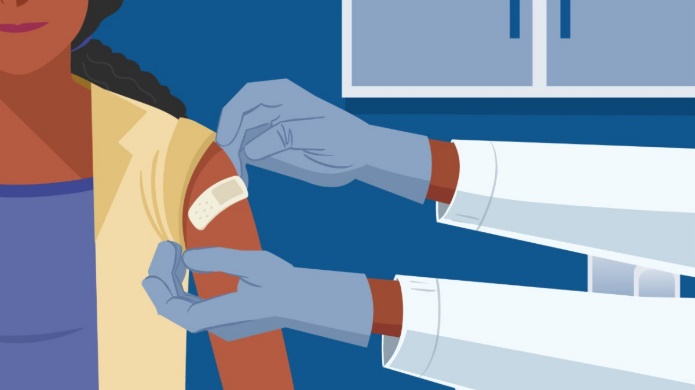 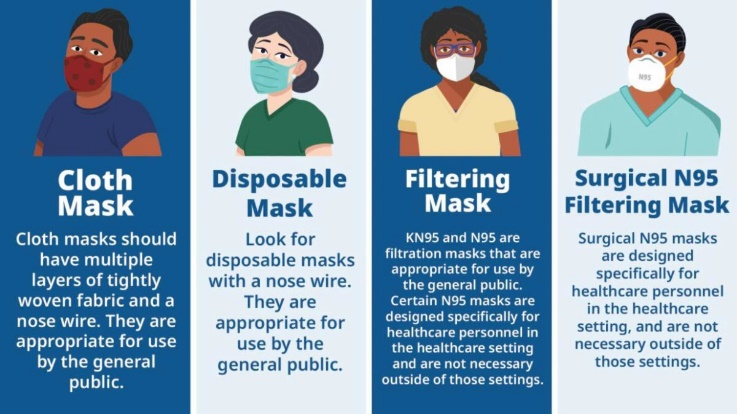 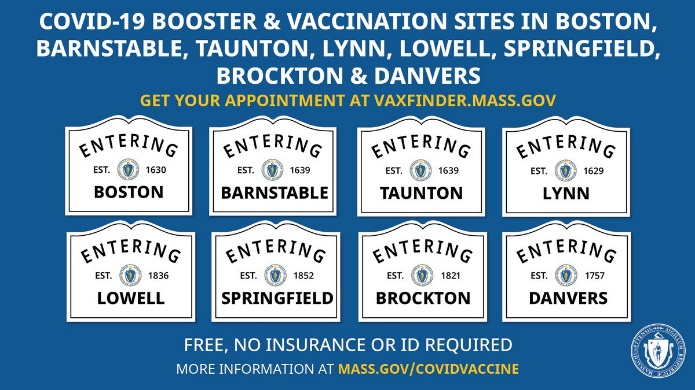 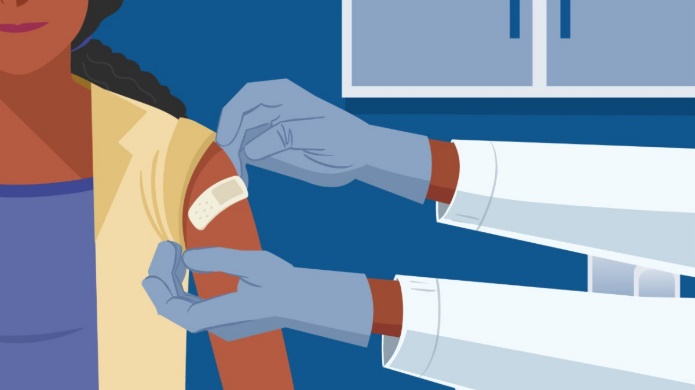 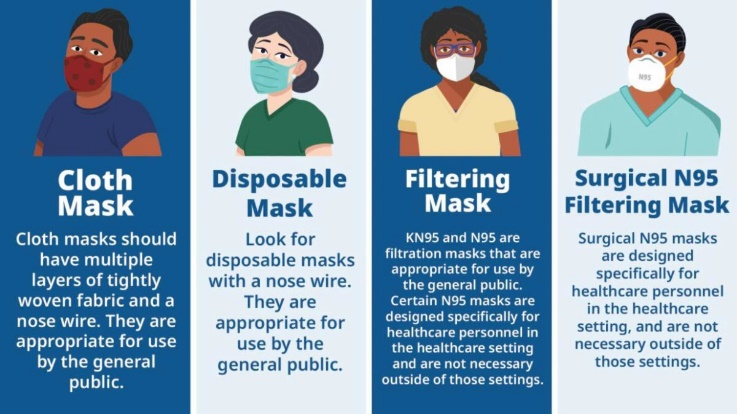 appointment or walk-in location.IN-HOME VACCINATIONS AVAILABLECOVID-19 In-Home Vaccination Program: In-home vaccinations are available for anyone who has difficulty getting to or using a community vaccination locationTRAINING OPPORTUNITIESCommunication Skills Training for Clinicians Discussing COVID-19 Vaccination (On Feb. 11; free webinar from DPH, UMASS Chan Medical School, and other partners, with a focus on pregnant and postpartum people, and parents and caregivers of young children)COVID-19 MASK INFORMATIONCOVID-19 Mask Information (Now on mass.gov – how to select and wear a mask)Types of Masks and Respirators (from CDC: detailed info on mask types and levels of protection offered)MASSHEALTH NOW COVERING AT-HOME COVID TESTS FOR MEMBERSOver-the-counter COVID-19 self-test kits are now covered through MassHealth. Up to 8 test kits per member per month will be covered without the need for a prescription or prior authorization. More in the MassHealth Provider Bulletin.ADDITIONAL TESTING OPTIONSThe Biden Administration is offering free at-home COVID-19 rapid tests to all U.S. 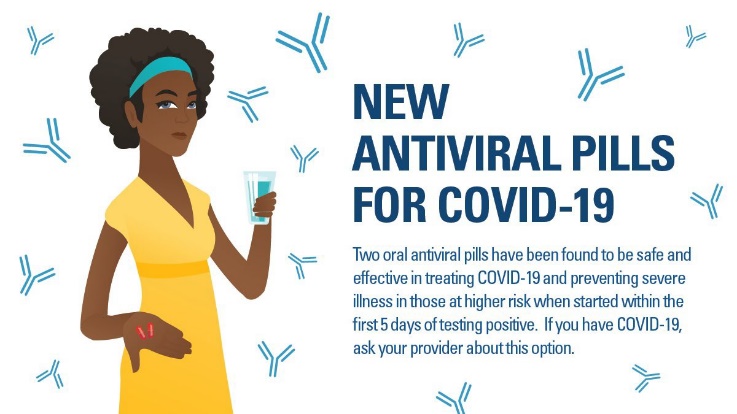 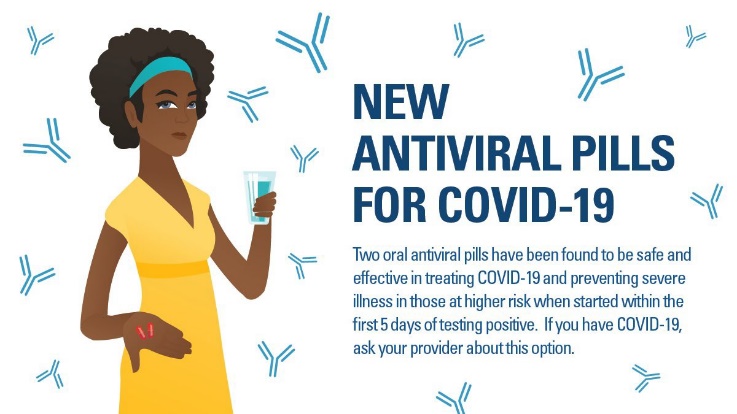 OUTREACH AND EDUCATION MATERIALSCOVID-19 Vaccine FAQs COVID-19 Booster FAQsWeekly Provider Bulletin (published Feb. 2)Trust the Facts, Get the Vax Campaign Materials (organized by audience, including general, parents and pregnant people, youth, young adults; available in 12 languages)Trust the Facts, Get the Vax Creative Materials Toolkit (updates ongoing, including pediatric eligibility)Additional Education and Outreach Materials (includes social media graphics, vaccine updates, guides to hosting a forum, and more)Multilingual COVID-19 Materials (videos and some printables)DPH Vaccine Ambassador Program (request a DPH employee to attend community meetings to share info about the vaccine)COVID-19 Funeral Assistance from FEMA (including 1-pager with key info available in multiple languages)FIND A COVID-19 VACCINE OR BOOSTERVaccine FinderFind, Schedule, or Sign Up for a Mobile COVID-19 Vaccination COVID-19 Booster Eligibility CheckerRequest a Copy of Your Vaccine CardChelsea:Chelsea partnered with the East Boston Neighborhood Health Center for an evening booster clinic on Feb. 1, with outreach to essential workers and distribution of PPE and COVID-19 test kits.Additionally, last week at a booster clinic for students and staff at the high school, 70 people pre-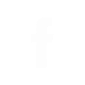 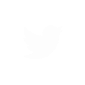 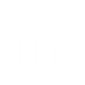 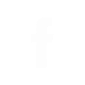 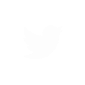 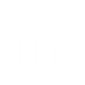 registered and 98 residents received shots (including some first doses).Fitchburg and Leominster:This month, additional standing clinics in Leominster/Fitchburg began. All new standing clinics offer adult and pediatric doses and are in areas easily accessible by the community. In addition, AIDS Project Worcester provides a clinic on the first Friday of every month at the Restoration and Recovery Center and Making Opportunity Count offers two clinics a week.Randolph:The Randolph Health Department team recently visited New Jerusalem Church, a predominantly Black church where the team previously saw success with first doses. More than 20 received the COVID-19 booster.Read More HighlightsVisit the VEI WebsiteVaccine Equity Initiative | 250 Washington Street, Boston, MA 02108 Unsubscribe vaccineequityinitiative@mass.govAbout Constant ContactSent byvaccineequityinitiative@mass.govin collaboration with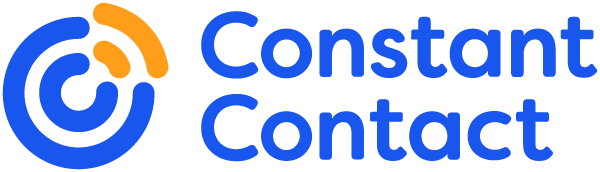 Try email marketing for free today!